Secretária Municipal de Saúde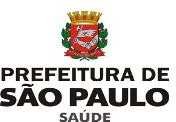 ANEXO II - TABELA DE VALORES REFERÊNCIAL PARA DISPONIBILIZAÇÃO DE ESPAÇOSLegenda:(*) O Período refere-se à duração da utilização dos espaços, sendo definido o tempo de cinco horas como padrão, podendo ser das 7:00h às 12:00h – Manhã e/ou das 12:00h às 17:00h – Tarde.(**) Multimídia é compreendido como a disponibilização de microfone, computador, acesso a internet e aparelhos de som e projeção ao docente ou palestrante indicado pela SMS / EMS.DESCRIÇÃO DOS ESPAÇOSCAPACIDADEVALOR PERÍODO*VALOR PERÍODO*SALA DE AULAATÉ 40 PESSOASR$350,00SALA DE AULAATÉ 60 PESSOASR$450,00SALA DE AULA (C/ MULTIMIDIA)**ATÉ 40 PESSOASR$450,00SALA DE AULA (C/ MULTIMIDIA)**ATÉ 60 PESSOASR$600,00SALA DE LABORATÓRIO DE INFORMÁTICA (C/ MULTIMIDIA)**ATÉ 20 PESSOASR$1.000,00SALA DE LABORATÓRIO DE INFORMÁTICA (C/ MULTIMIDIA)**DE 21 A 40 PESSOASR$1.100,00SALA DE LABORATÓRIO DE INFORMÁTICA (C/ MULTIMIDIA)**DE 41 A 60 PESSOASR$1.300,00AUDITÓRIOATÉ 100 PESSOASR$1.250,00AUDITÓRIOATÉ 200 PESSOASR$1.650,00AUDITÓRIOATÉ 300 PESSOASR$5.100,00AUDITÓRIO (C/ MULTIMIDIA)**ATÉ 100 PESSOASR$1.200,00AUDITÓRIO (C/ MULTIMIDIA)**DE 101 A 250 PESSOASR$2.200,00AUDITÓRIO (C/ MULTIMIDIA)**DE 251 A 350 PESSOASR$3.850,00AUDITÓRIO (C/ MULTIMIDIA)**DE 351 A 500 PESSOASR$5.800,00AUDITÓRIO (C/ MULTIMIDIA)**DE 500 A 800 PESSOASR$6.000,00